Празднование православного праздника «Крещение» в деревне Тарханка на реке Уишь – 18.01.2021 года.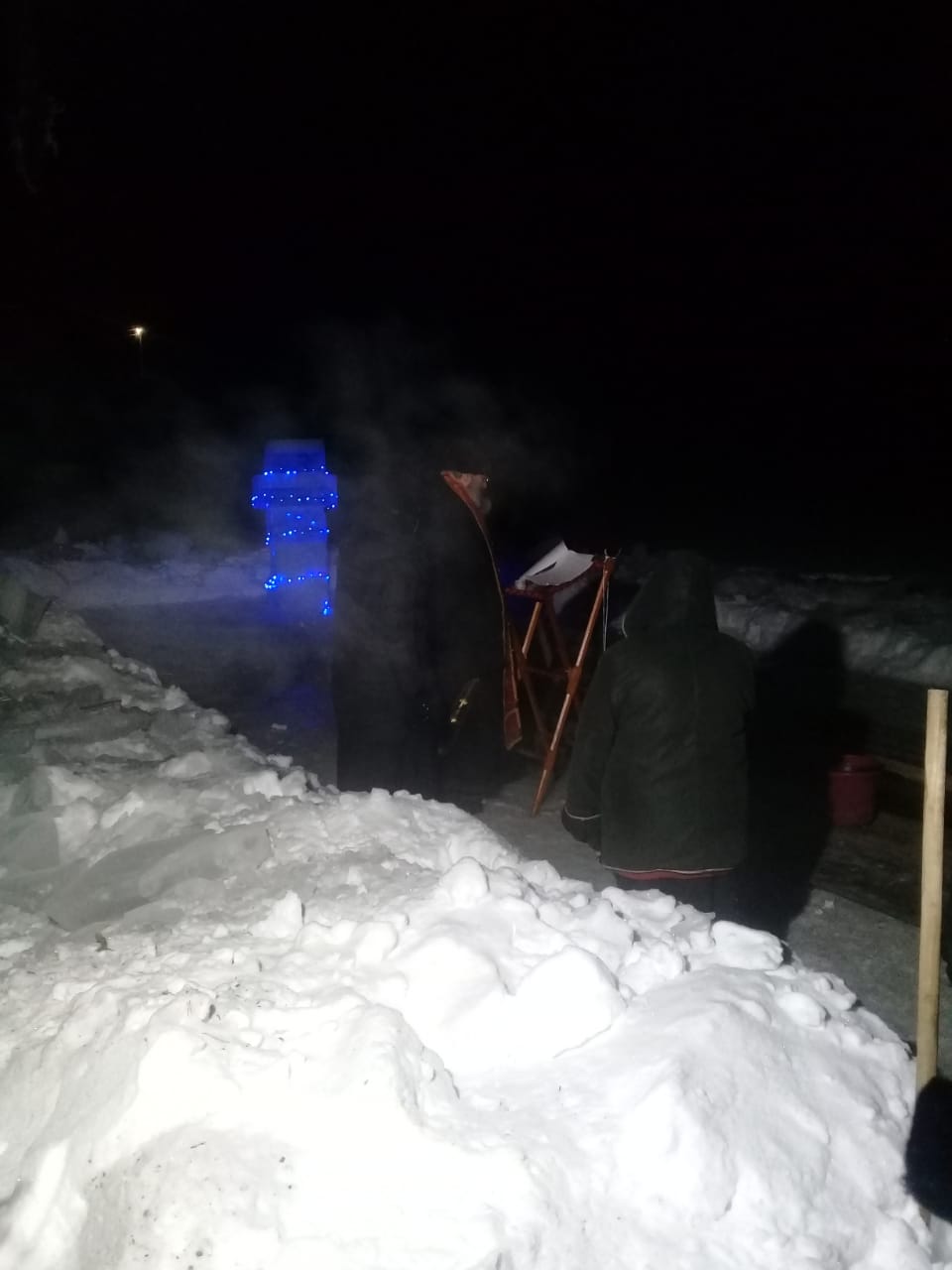 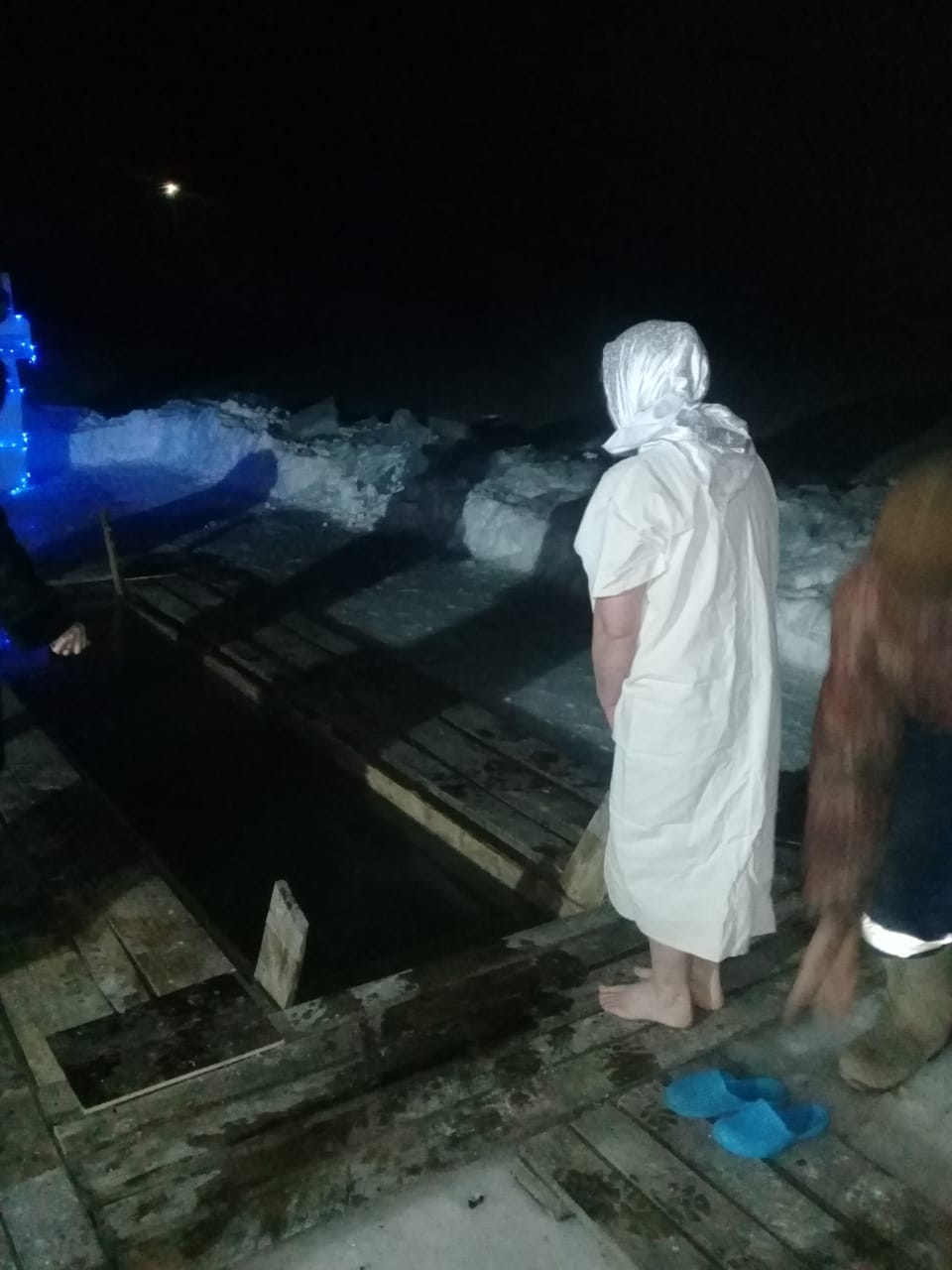 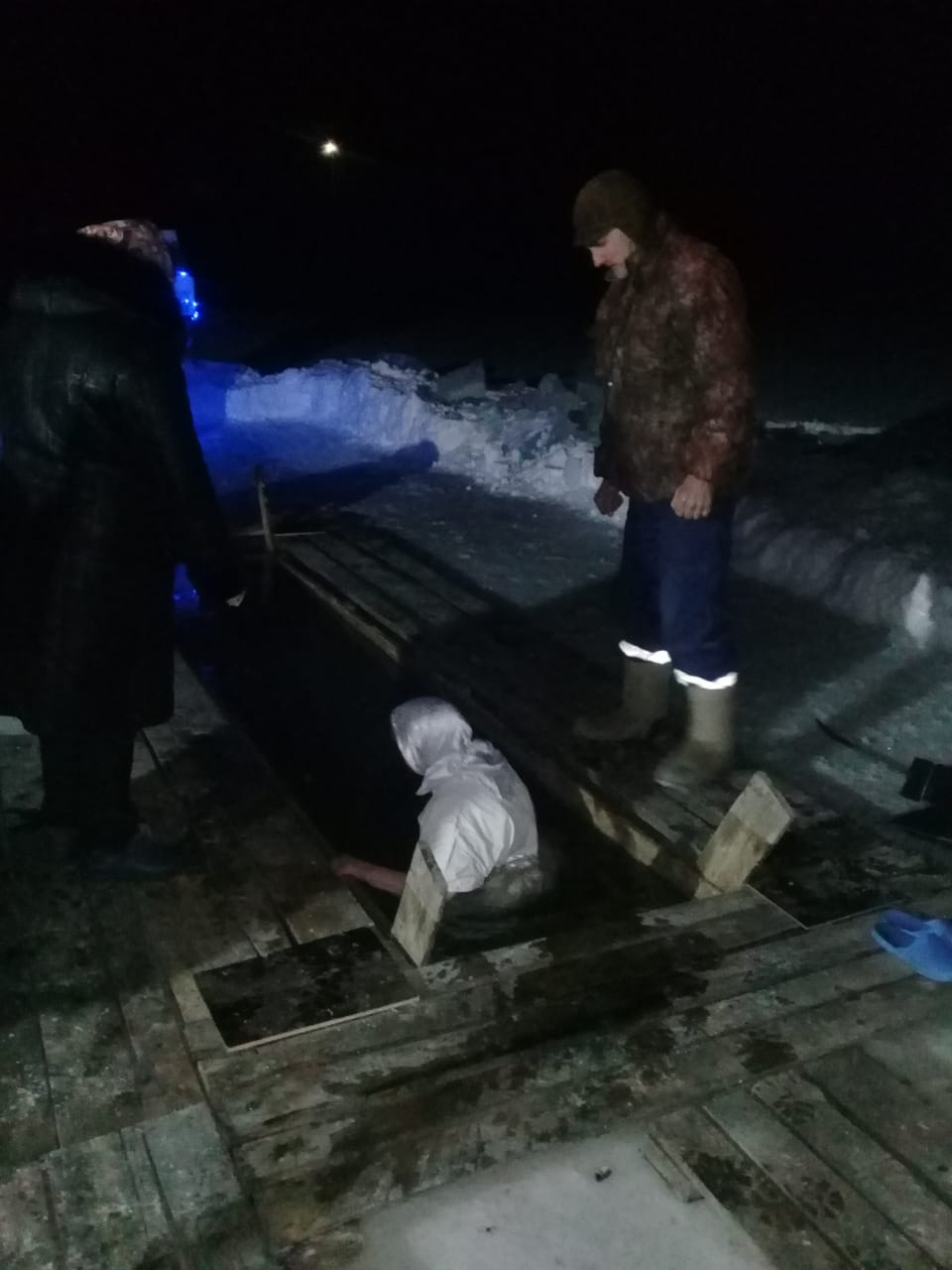 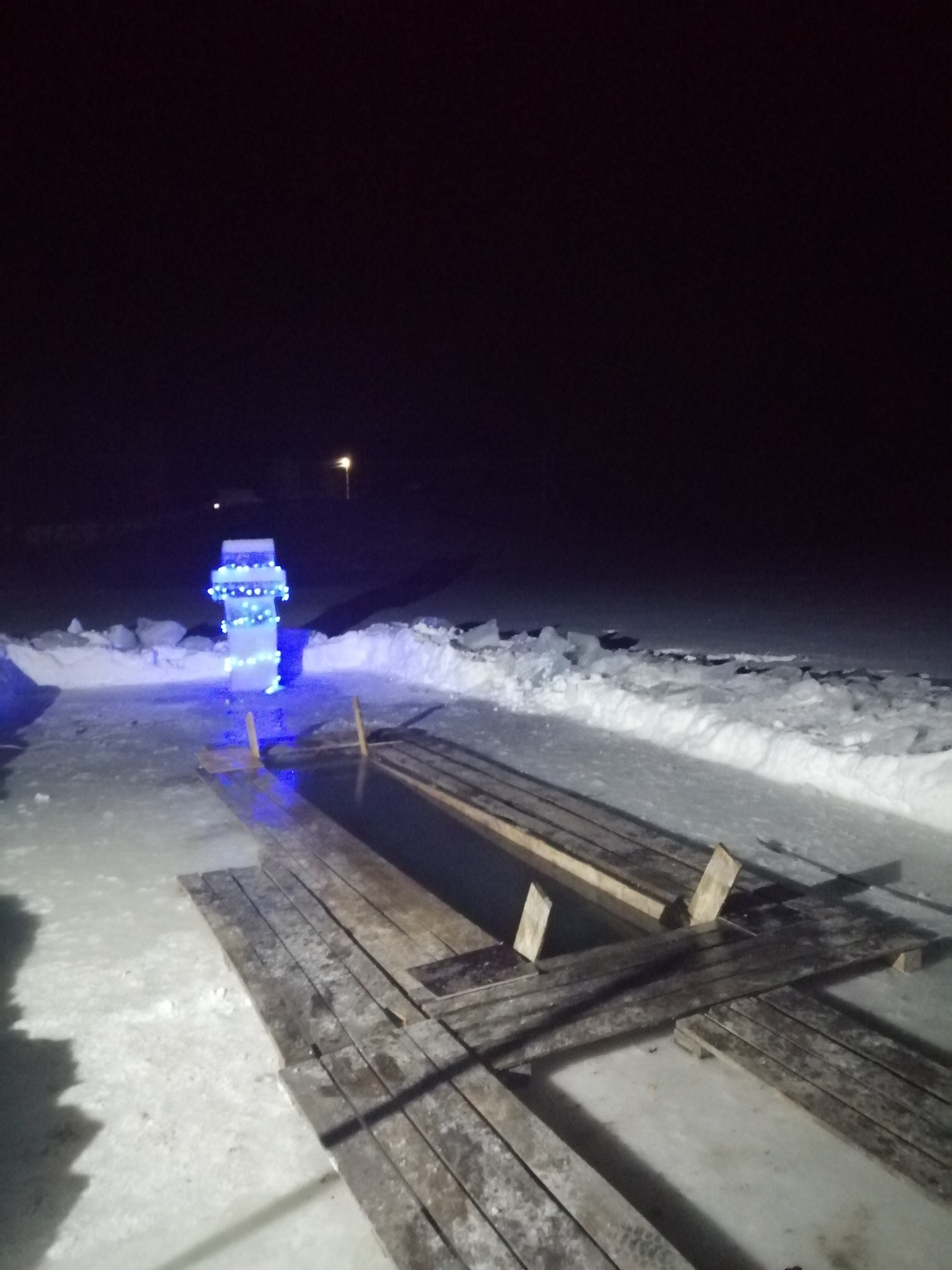 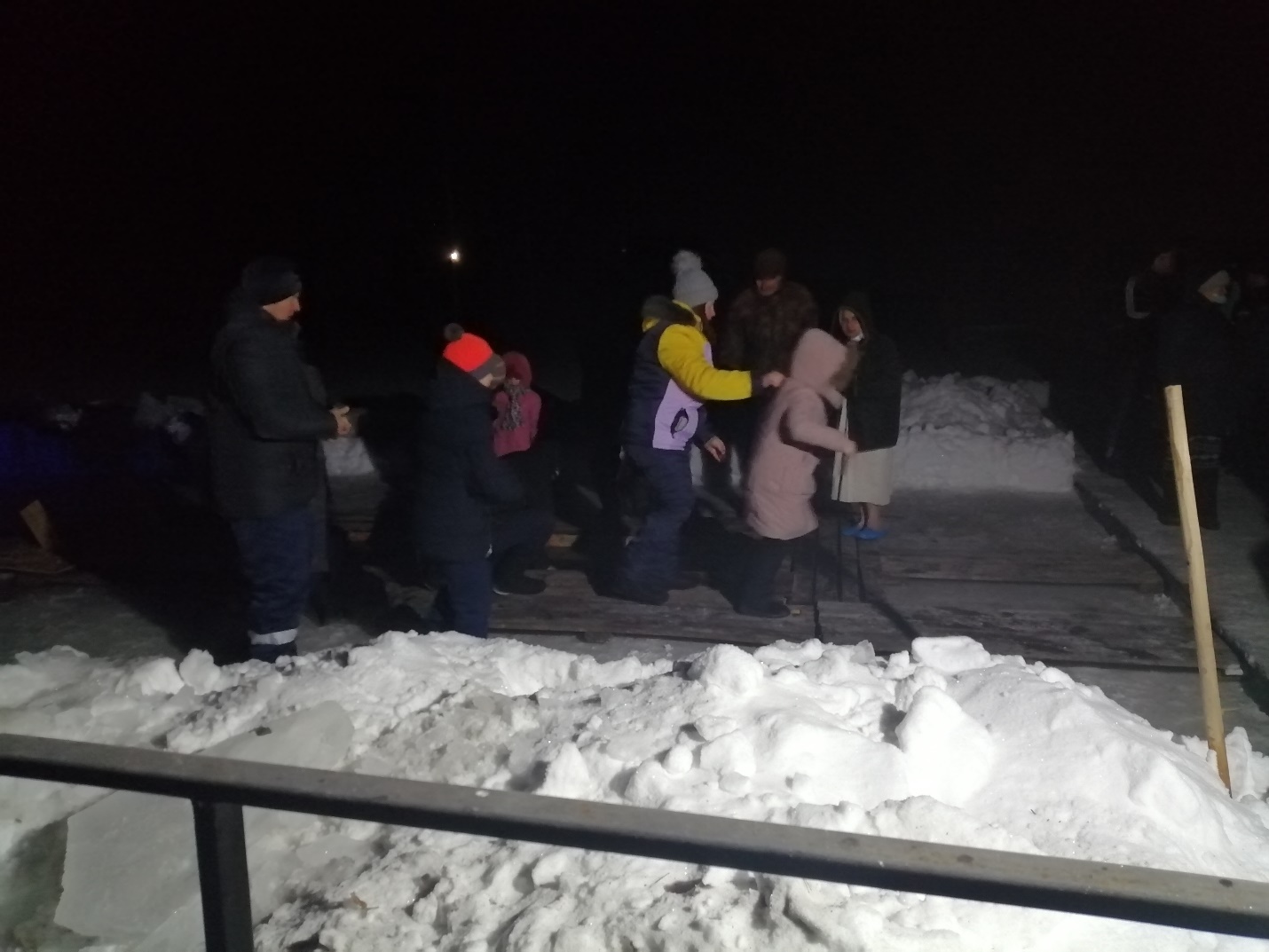 